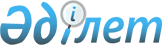 Об утверждении норм и предельных цен субсидируемых семян по Кызылординской области
					
			Утративший силу
			
			
		
					Постановление акимата Кызылординской области от 2 апреля 2019 года № 1360. Зарегистрировано Департаментом юстиции Кызылординской области 3 апреля 2019 года № 6757. Утратило силу постановлением акимата Кызылординской области от 28 августа 2020 года № 94
      Сноска. Утратило силу постановлением акимата Кызылординской области от 28.08.2020 № 94 (вводится в действие со дня первого официального опубликования).
      В соответствии с приказом Министра сельского хозяйства Республики Казахстан от 12 декабря 2014 года № 4-2/664 "Об утверждении Правил субсидирования развития семеноводства" (зарегистрировано в Реестре государственной регистрации нормативных правовых актов за номером 10190) акимат Кызылординской области ПОСТАНОВЛЯЕТ:
      1. Утвердить прилагаемые нормы и предельные цены субсидируемых семян по Кызылординской области.
      2. Государственному учреждению "Управление сельского хозяйства Кызылординской области" принять меры, вытекающие из настоящего постановления.
      3. Контроль за исполнением настоящего постановления возложить на заместителя акима Кызылординской области Кожаниязова С.С.
      4. Настоящее постановление вводится в действие по истечении десяти календарных дней после дня первого официального опубликования. Нормы и предельные цены субсидируемых семян по Кызылординской области
      продолжение таблицы
      продолжение таблицы
      продолжение таблицы
      Примечание: 
      * указываются все сельскохозяйственные культуры в соответствии с прогнозируемой структурой посевных площадей;
      ** предельные цены субсидируемых семян устанавливаются в соответствии с документами, подтверждающими сложившиеся рыночные цены на соответствующие виды субсидируемых семян.
					© 2012. РГП на ПХВ «Институт законодательства и правовой информации Республики Казахстан» Министерства юстиции Республики Казахстан
				
      Аким Кызылординской области

К. Кушербаев
Утвержден постановлением акимата Кызылординской области от "2" апреля 2019 года №1360
№
Наименование района (города)
Рис
Рис
Яровая пщеница
Яровая пщеница
Озимая пщеница
Озимая пщеница
Ячмень
Ячмень
№
Наименование района (города)
норма семян первой репродукции, килограмм/ гектар
предельная цена семян первой репродукции**, тенге/тонна
норма семян первой репродукции, килограмм/ гектар
предельная цена семян первой репродукции**, тенге/тонна
норма семян первой репродукции, килограмм/ гектар
предельная цена семян первой репродукции**, тенге/тонна
норма семян первой репродукции, килограмм/ гектар
предельная цена семян первой репродукции**, тенге/тонна
1
Жанакорганский район
13,427
180000
7,800
82000
6,935
86000
11,700
81000
2
Шиелийский район
13,390
180000
9,364
82000
14,170
86000
3
Сырдарьинский район
13,393
180000
9,360
82000
4
Жалагашский район
13,173
180000
9,579
82000
10,400
81000
5
Кармакшинский район
13,388
180000
7,429
82000
6
Казалинский район
13,424
180000
9,477
82000
9,479
81000
7
Аральский район
8
город Кызылорда
13,987
180000
6,582
82000
10,400
86000
9,317
81000
№
Наименование района (города)
Овес
Овес
Соя
Соя
Сафлор
Сафлор
Подсолнечник
Подсолнечник
№
Наименование района (города)
норма семян первой репродукции, килограмм/ гектар
предельная цена семян первой репродукции**, тенге/тонна
норма семян первой репродукции, килограмм/ гектар
предельная цена семян первой репродукции**, тенге/тонна
норма семян первой репродукции, килограмм/ гектар
предельная цена семян первой репродукции**, тенге/тонна
норма семян первой репродукции, килограмм/ гектар
предельная цена семян первой репродукции**, тенге/тонна
1
Жанакорганский район
1,582
250000
1,456
110000
1,247
250000
2
Шиелийский район
1,582
250000
0,945
110000
3
Сырдарьинский район
1,582
250000
1,040
110000
4
Жалагашский район
1,582
250000
0,945
110000
5
Кармакшинский район
1,582
250000
1,130
110000
6
Казалинский район
1,582
250000
1,364
110000
0,807
250000
7
Аральский район
8
город Кызылорда
7,872
70000
1,582
250000
0,910
110000
№
Наименование района (города)
Многолетние бобовые травы (люцерна)
Многолетние бобовые травы (люцерна)
Просо
Просо
Картофель
Картофель
Предельная цена приобретения семян гибридов первого поколения**, тенге/тонна
№
Наименование района (города)
норма семян первой репродукции, килограмм/ гектар
предельная цена семян первой репродукции**, тенге/тонна
норма семян первой репродукции, килограмм/ гектар
предельная цена семян первой репродукции**, тенге/тонна
норма семян первой репродукции, килограмм/ гектар
предельная цена семян первой репродукции**, тенге/тонна
Кукуруза
1
Жанакорганский район
20,800
1297000
1,830
87000
732,167
130000
800000
2
Шиелийский район
20,800
1297000
1,830
87000
830,091
130000
3
Сырдарьинский район
23,396
1297000
796,839
130000
4
Жалагашский район
23,385
1297000
1062,600
130000
5
Кармакшинский район
23,300
1297000
721,871
130000
6
Казалинский район
26,000
1297000
1,614
87000
870,167
130000
800000
7
Аральский район
8
город Кызылорда
20,800
1297000
826,563
130000
№
Наименование района (города)
Предельная цена приобретения элитных саженцев плодово-ягодных культур и винограда**, тенге/штук
Предельная цена приобретения элитных саженцев плодово-ягодных культур и винограда**, тенге/штук
Предельная цена приобретения элитных саженцев плодово-ягодных культур и винограда**, тенге/штук
№
Наименование района (города)
Плодовые
Ягодные
Виноград
1
Жанакорганский район
800
417
158
2
Шиелийский район
800
417
158
3
Сырдарьинский район
800
4
Жалагашский район
800
5
Кармакшинский район
6
Казалинский район
7
Аральский район
8
город Кызылорда 